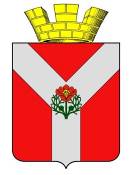 Р О С С И Й С К А Я   Ф Е Д Е Р А Ц И ЯВ О Л Г О Г Р А Д С К А Я     О Б Л А С Т ЬР У Д Н Я Н С К И Й    Р А Й О НРУДНЯНСКОЕ ГОРОДСКОЕ СОБРАНИЕ НАРОДНЫХ ДЕПУТАТОВ III созываРЕШЕНИЕ от «26» декабря 2014 года № 20/86О ВНЕСЕНИИ ИЗМЕНЕНИЙ В РЕШЕНИЕ РУДНЯНСКОГО ГОРОДСКОГО СОБРАНИЯ  ОТ 26 НОЯБРЯ 2014 ГОДА № 18/80 «ОБ УСТАНОВЛЕНИИ ЗЕМЕЛЬНОГО НАЛОГА НА 2015 ГОД НА ТЕРРИТОРИИ РУДНЯНСКОГО ГОРОДСКОГО ПОСЕЛЕНИЯ»Рассмотрев протест прокуратуры Руднянского района от 28.11.2014 г. № 70-59/2014 на отдельные пункты Решения Руднянского городского Собрания  от 26.11.2014 г. № 18/80 «Об установлении земельного налога на 2015 год на территории Руднянского городского поселения», руководствуясь Налоговым кодексом Российской Федерации, Уставом Руднянского городского поселения, Руднянское городское Собрание народных депутатов	РЕШИЛО:1. Внести в Решение Руднянского городского Собрания  от 26.11.2014 года № 18/80 «Об     установлении земельного налога на 2015 год на территории Руднянского городского     поселения» (далее – Решение) следующие изменения:	1.1. в пункте 5 Решения исключить слова «и налогоплательщики - физические                     лица, являющиеся индивидуальными предпринимателями,»;	1.2. подпункт 2 пункта 6 Решения изложить в новой редакции:	     «2) инвалидов I и II групп инвалидности;»;	1.3. пункт 7 Решения изложить в новой редакции:«7. Установить налоговые ставки в следующих размерах:     1.4. подпункт 8.1. пункта 8 Решения изложить в новой редакции:		«8.1. Срок уплаты авансовых платежей по налогу для налогоплательщиков –         организаций устанавливается не позднее 30 апреля, 31 июля, 31 октября 2015 года.»;1.5. подпункт 8.2. пункта 8 Решения изложить в новой редакции:       «8.2. Срок уплаты налога для налогоплательщиков – организаций устанавливается        не позднее 1 апреля  2016 года.»;  1.6. подпункт 8.3. пункта 8 Решения изложить в новой редакции:       «8.3. Срок уплаты налога для налогоплательщиков – физических лиц  устанавливается не позднее 1 октября 2016 года.».2. Настоящее Решение вступает в силу с 01 января 2015 года, подлежит официальному опубликованию в газете «Руднянский вестник» и размещению на официальном сайте Руднянского городского поселения в сети Интернет.Глава Руднянскогогородского поселения 					В.А.ПолищукРОССИЙСКАЯ ФЕДЕРАЦИЯВОЛГОГРАДСКАЯ ОБЛАСТЬРУДНЯНСКОЕ ГОРОДСКОЕ ПОСЕЛЕНИЕРУДНЯНСКОЕ ГОРОДСКОЕ СОБРАНИЕ НАРОДНЫХ ДЕПУТАТОВРЕШЕНИЕ от «26» ноября 2014 года № 18/80ОБ УСТАНОВЛЕНИИ ЗЕМЕЛЬНОГО НАЛОГА НА 2015 ГОД 
НА ТЕРРИТОРИИ РУДНЯНСКОГО ГОРОДСКОГО ПОСЕЛЕНИЯ(в редакции Решения Руднянского городского Собрания от 26.12.2014 г. № 20/86) На основании главы 31 «Земельный налог» части второй Налогового кодекса Российской Федерации (далее - НК РФ), руководствуясь статьями 14, 35 Федерального закона от 06 октября 2003 года № 131-ФЗ  «Об общих принципах организации местного самоуправления в Российской Федерации», Уставом Руднянского городского поселения, Руднянское городское СобраниеР Е Ш И Л О:Установить и ввести в действие с 1 января 2015 года на территории Руднянского городского поселения земельный налог, определить налоговые ставки, порядок и сроки уплаты налога за земли, находящиеся в пределах границ Руднянского городского поселения. Налоговым периодом по установленному настоящим Решением земельному налогу является календарный 2015 год.Объектом налогообложения признаются земельные участки, расположенные в пределах границ Руднянского городского поселения, за исключением земельных участков, предусмотренных пунктом 2 статьи 389 Налогового кодекса Российской Федерации. Налогоплательщиками налога признаются организации и физические лица, обладающие земельными участками, признаваемыми объектами налогообложения в соответствии с пунктом 2 настоящего Решения, на праве собственности, праве постоянного (бессрочного) пользования или праве пожизненного наследуемого владения.          В отношении земельных участков, входящих в имущество, составляющее паевой инвестиционный фонд, налогоплательщиками признаются управляющие компании.Налоговая база в отношении каждого земельного участка, признаваемого объектом налогообложения, определяется в порядке, установленном статьями 391, 392 НК РФ, как его кадастровая стоимость по состоянию на 1 января года, являющегося налоговым периодом. Налогоплательщики - организации определяют налоговую базу самостоятельно в соответствии со статьёй 391 НК РФ. Установить, что налоговая база уменьшается на необлагаемую налогом сумму в размере 10000 рублей на одного налогоплательщика на территории Руднянского городского поселения в отношении земельного участка, находящегося в собственности, постоянном (бессрочном) пользовании или пожизненном наследуемом владении для следующих категорий налогоплательщиков:Героев Советского Союза, Героев Российской Федерации, полных кавалеров ордена Славы;инвалидов I и II групп инвалидности;3) инвалидов с детства;4) ветеранов  и инвалидов Великой Отечественной войны, а также ветеранов и инвалидов боевых действий;5) физических лиц, имеющих право на получение социальной поддержки в соответствии с Законом Российской Федерации «О социальной защите граждан, подвергшихся воздействию радиации вследствие катастрофы на Чернобыльской АЭС», в соответствии с Федеральным законом от 26 ноября 1998 года № 175-ФЗ «О социальной защите граждан Российской Федерации, подвергшихся воздействию радиации вследствие аварии в 1957 году на производственном объединении «Маяк» и сбросов радиоактивных отходов в реку Теча» и в соответствии с Федеральным законом от 10 января 2002 года № 2-ФЗ «О социальных гарантиях гражданам, подвергшимся радиационному воздействию вследствие ядерных испытаний на Семипалатинском полигоне»;6) физических лиц, принимавших в составе подразделений особого риска непосредственное участие в испытаниях ядерного и термоядерного оружия, ликвидации аварий ядерных установок на средствах вооружения и военных объектах;7) физических лиц, получивших или перенёсших лучевую болезнь или ставших инвалидами в результате испытаний, учений и иных работ, связанных с любыми видами ядерных установок, включая ядерное оружие и космическую технику.Налогоплательщики, имеющие право на уменьшение налогооблагаемой базы, должны представить документы, подтверждающие такое право, в налоговые органы в срок не позднее 1 февраля года, следующего за истёкшим налоговым периодом.Установить налоговые ставки в следующих размерах:    8. Земельный налог и авансовые платежи по налогу подлежат уплате в порядке и сроки,      установленные настоящим Решением:	8.1. Срок уплаты авансовых платежей по налогу для налогоплательщиков – организаций устанавливается не позднее 30 апреля, 31 июля, 31 октября 2015 года.       8.2. Срок уплаты налога для налогоплательщиков – организаций устанавливается не         позднее 1 апреля  2016 года.       8.3. Срок уплаты налога для налогоплательщиков – физических лиц устанавливается         не позднее 1 октября 2016 года.  9.     Освободить от уплаты земельного налога в полном размере:	- органы местного самоуправления Руднянского муниципального района, органы местного               самоуправления Руднянского городского поселения;	- бюджетные учреждения и организации, созданные органами местного самоуправления                 Руднянского муниципального района и Руднянского городского поселения для                осуществления  управленческих, социально-культурных, образовательных, научно-               технических или иных функций некоммерческого характера, деятельность которых               финансируется из соответствующих бюджетов. 10. Исчисление налога и авансовых платежей по налогу производится в  порядке,         установленным  статьей 396 НК РФ.     11. Настоящее Решение вступает в силу по истечении одного месяца со дня его официального           опубликования, но не ранее 01 января 2015 года и действуют по 31 декабря 2015 года           включительно. Глава Руднянского городского поселения						В.А.ПолищукЗемельные участки, отнесенные к землям сельскохозяйственного назначения или к землям в составе зон сельскохозяйственного использования в населенных пунктах и используемых для сельскохозяйственного производства0,3 %Земельные участки, занятые жилищным фондом и объектами инженерной инфраструктуры жилищно-коммунального комплекса (за исключением доли в праве на земельный участок, приходящийся на объект, не относящийся к жилищному фонду и к объектам инженерной инфраструктуры жилищно-коммунального комплекса) или приобретенные (предоставленные) для жилищного строительства0,25 %Земельные участки, приобретенные (предоставленные) для личного подсобного хозяйства, садоводства, огородничества или животноводства, а так же дачного хозяйства0,3 %Земельные участки, ограниченные в обороте в соответствии с законодательством Российской Федерации, предоставленные  для обеспечения обороны, безопасности и таможенных нужд0,3 %Прочие земельные участки 1,5 %Земельные участки, отнесенные к землям сельскохозяйственного назначения или к землям в составе зон сельскохозяйственного использования в населенных пунктах и используемых для сельскохозяйственного производства0,3 %Земельные участки, занятые жилищным фондом и объектами инженерной инфраструктуры жилищно-коммунального комплекса (за исключением доли в праве на земельный участок, приходящийся на объект, не относящийся к жилищному фонду и к объектам инженерной инфраструктуры жилищно-коммунального комплекса) или приобретенные (предоставленные) для жилищного строительства0,25 %Земельные участки, приобретенные (предоставленные) для личного подсобного хозяйства, садоводства, огородничества или животноводства, а так же дачного хозяйства0,3 %Земельные участки, ограниченные в обороте в соответствии с законодательством Российской Федерации, предоставленные  для обеспечения обороны, безопасности и таможенных нужд0,3 %Прочие земельные участки 1,5 %